Základná škola Soľ  53 , 094 35 , Soľ 53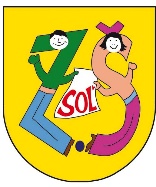 Zápisný lístok do ŠKDna školský rok  _____ /_____Prihlasujem svoje dieťa menom ........................................................................ nar. ....................................na pravidelnú dochádzku do školského klubu detí.Dieťa je žiakom / žiačkou ........................... triedy.Adresa dieťaťa: .......................................................................................... tel. číslo: .........................................Meno a priezvisko otca: ......................................................................................................................................Zamestnávateľ, tel. číslo: ....................................................................................................................................Meno a priezvisko matky: ...................................................................................................................................Zamestnávateľ, tel. číslo: ....................................................................................................................................Predpokladaný rozsah denného pobytu dieťaťa v ŠKDUpozornenie:      Odchýlky v dennej dochádzke oznámi rodič vychovávateľke ŠKD vopred písomne.   * Dieťa bude odchádzať z ŠKD napr.: samo, s rodičom, súrodencom, so starou mamou a pod.** Dieťa mimo ŠKD navštevuje napr.: ZUŠ, športový klub, krúžok Dátum prihlásenia dieťaťa do ŠKD...................................................................................                                                                       .............................................................................................................                                                                                             Podpis otca, matky (zák. zástupcu)    Po vyučovaní         od - doSpôsob odchodu *Dieťa navštevuje zariadenie**   od - doPoUtStrŠtvPia